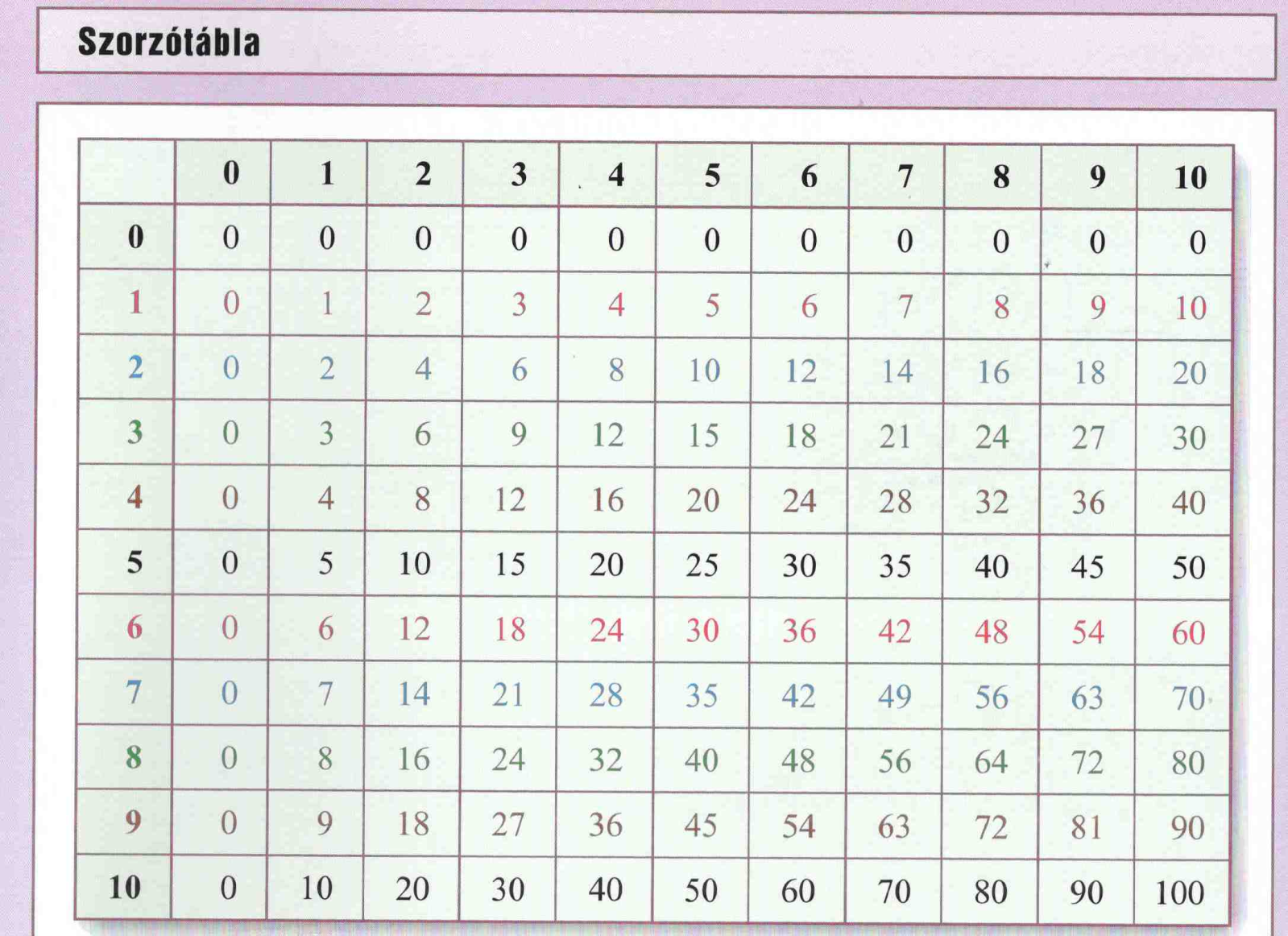 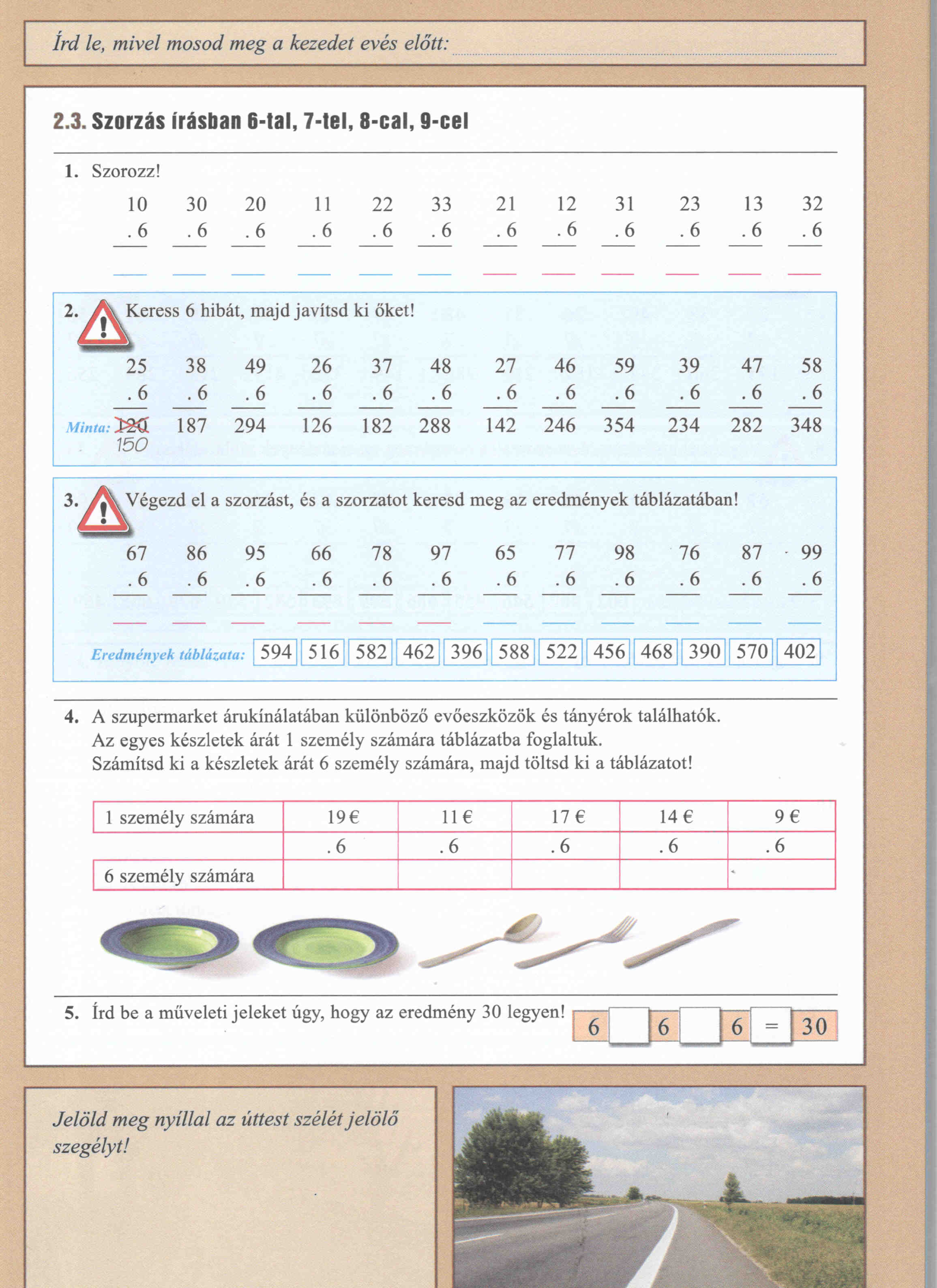 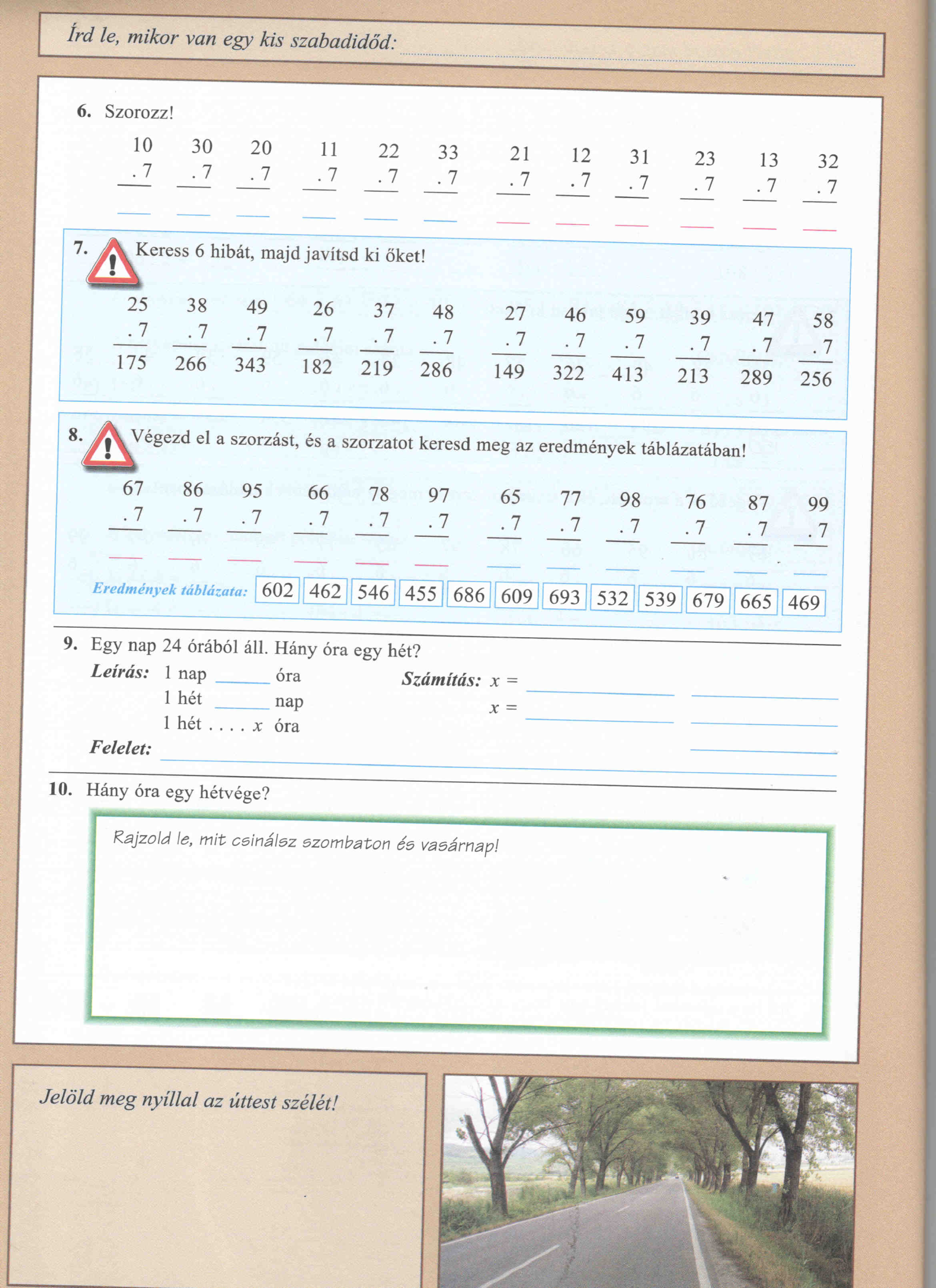 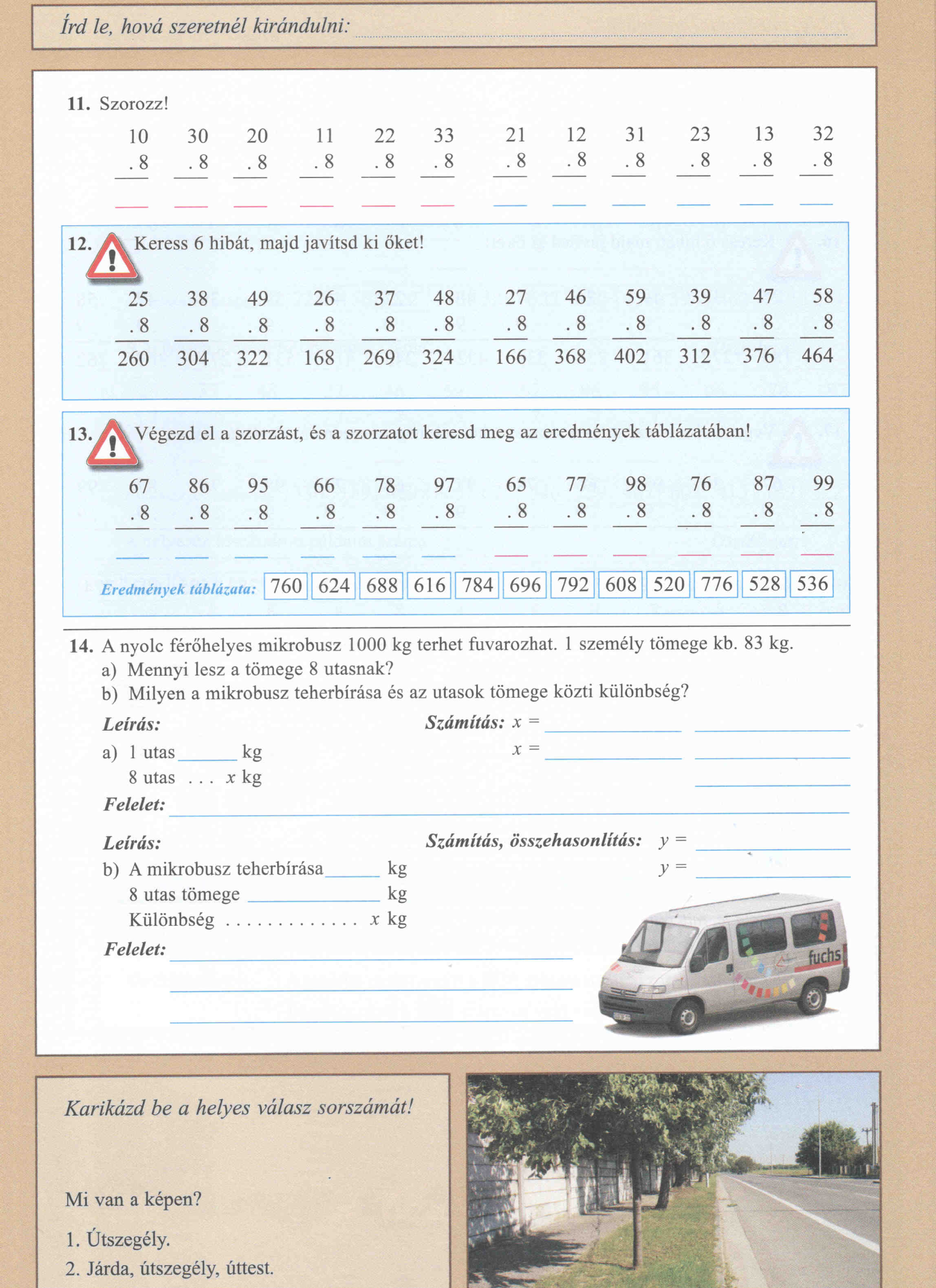 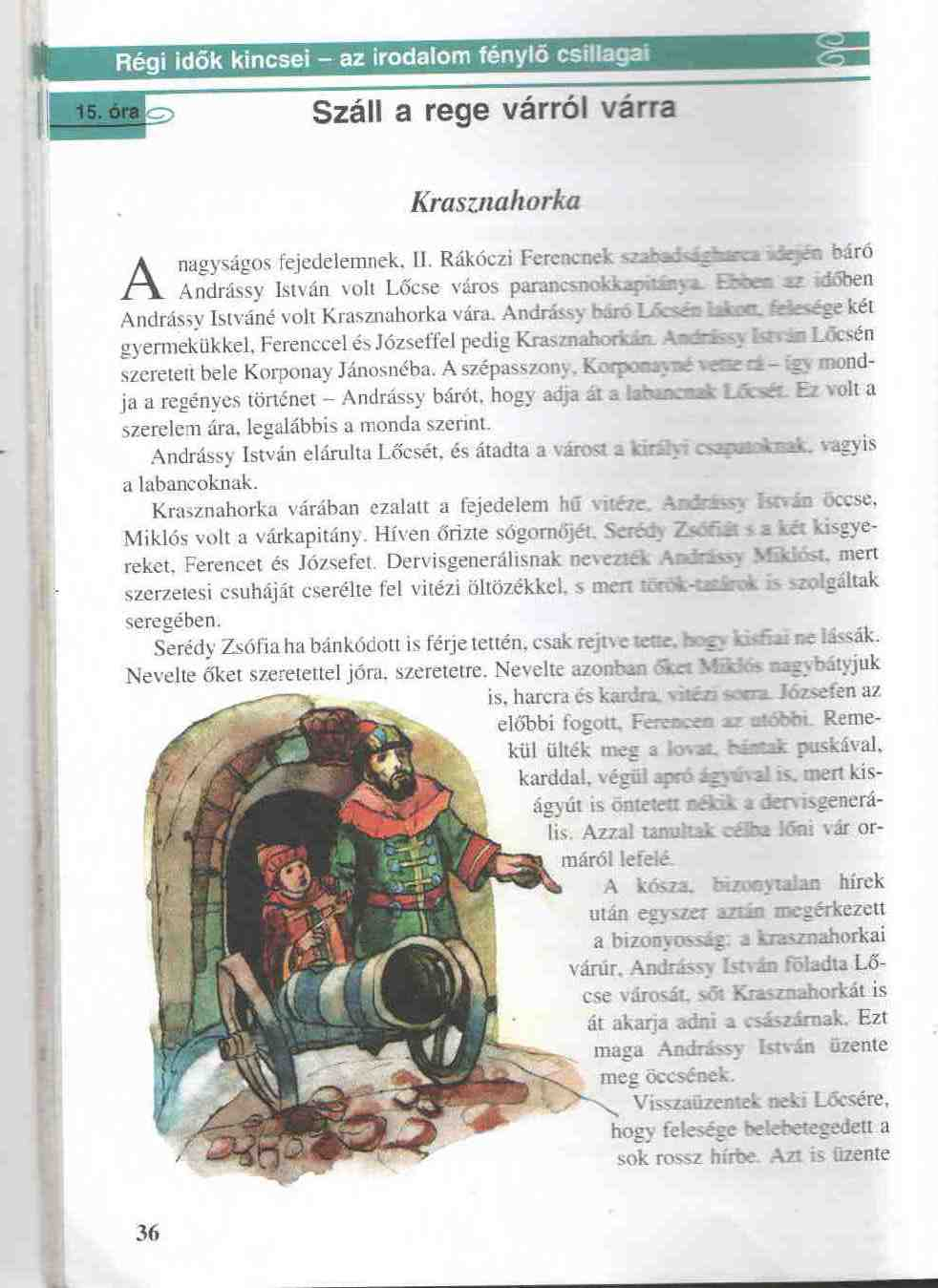 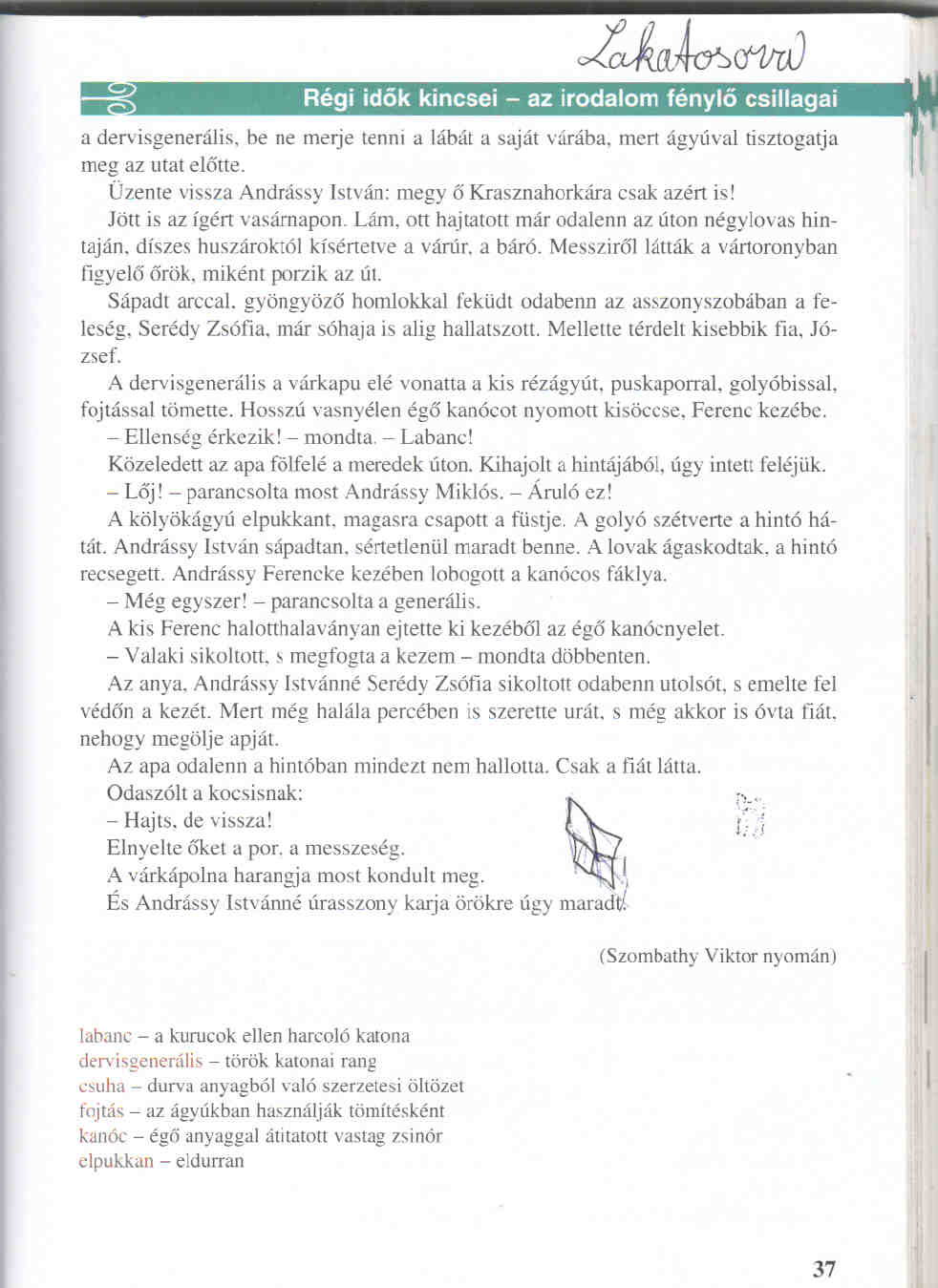 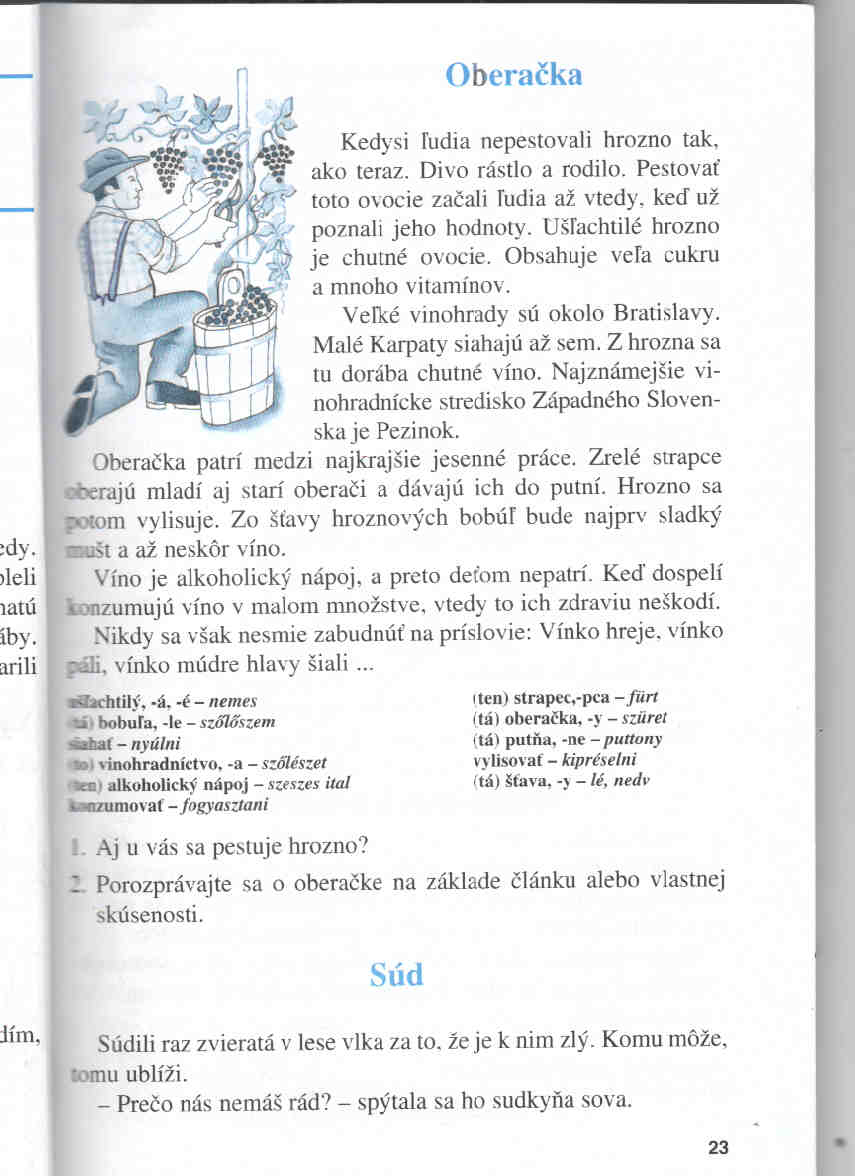 A 4-es feladatot lemásolni, az olvasmányt elolvasni!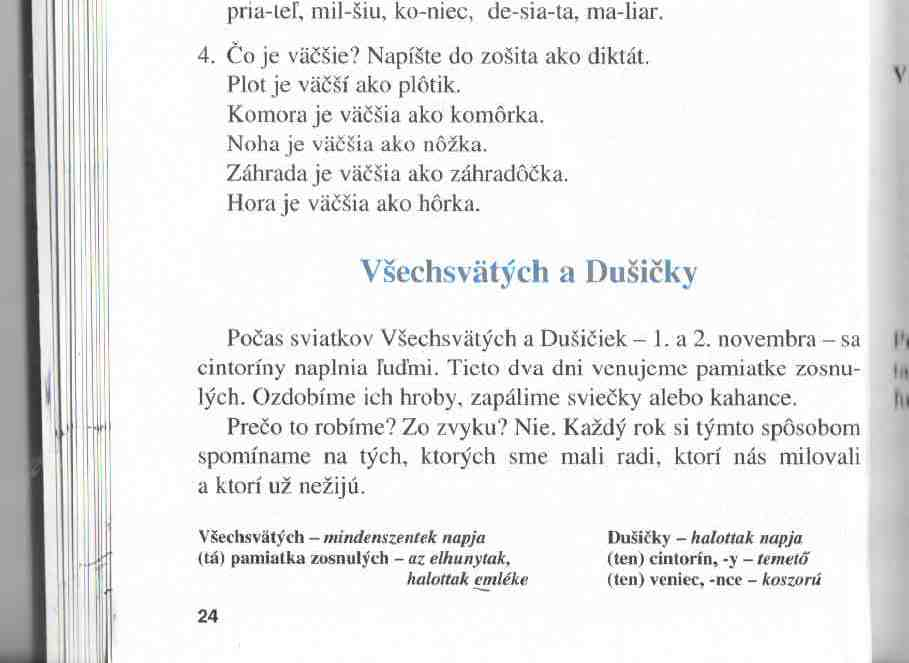 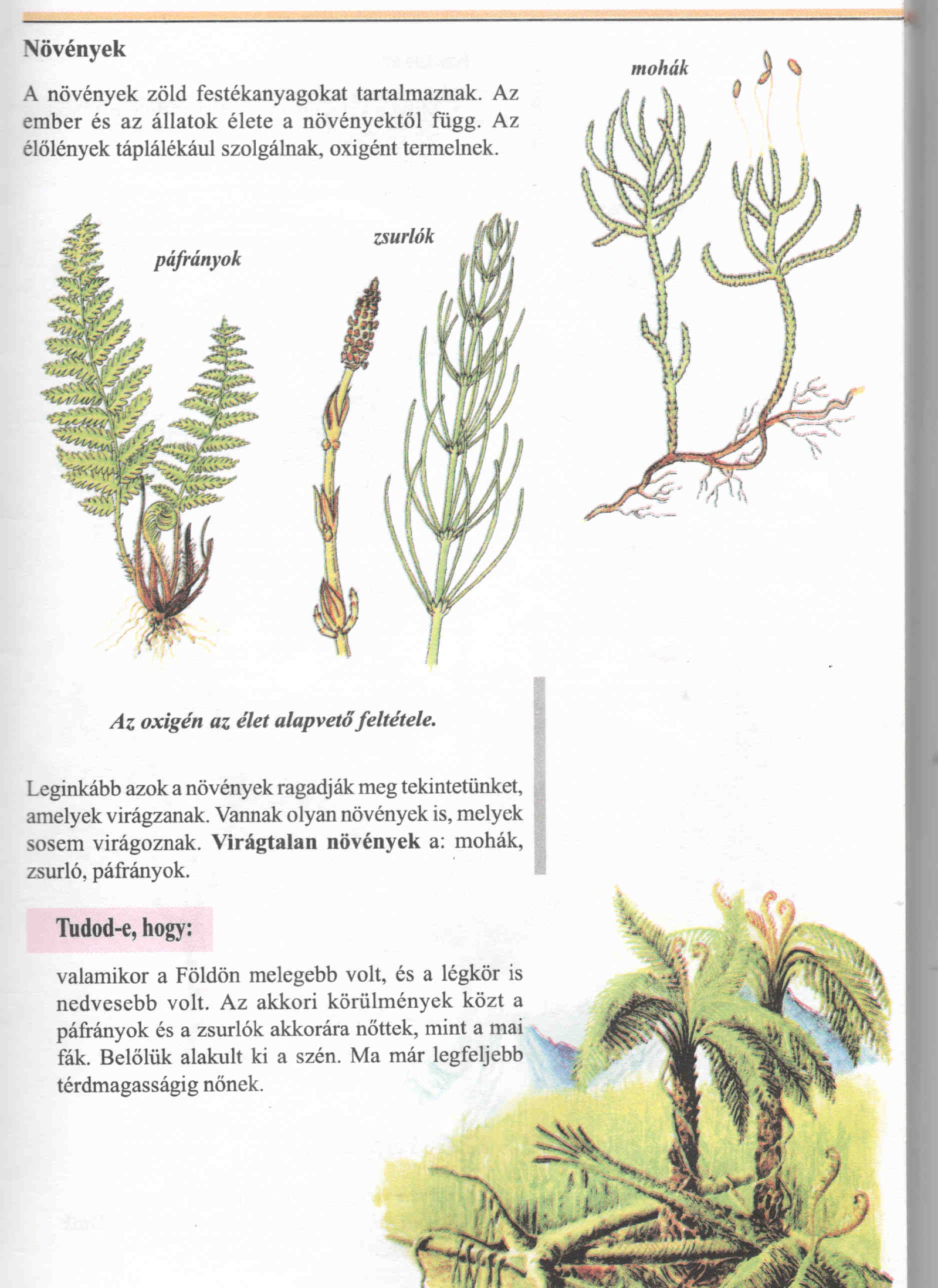 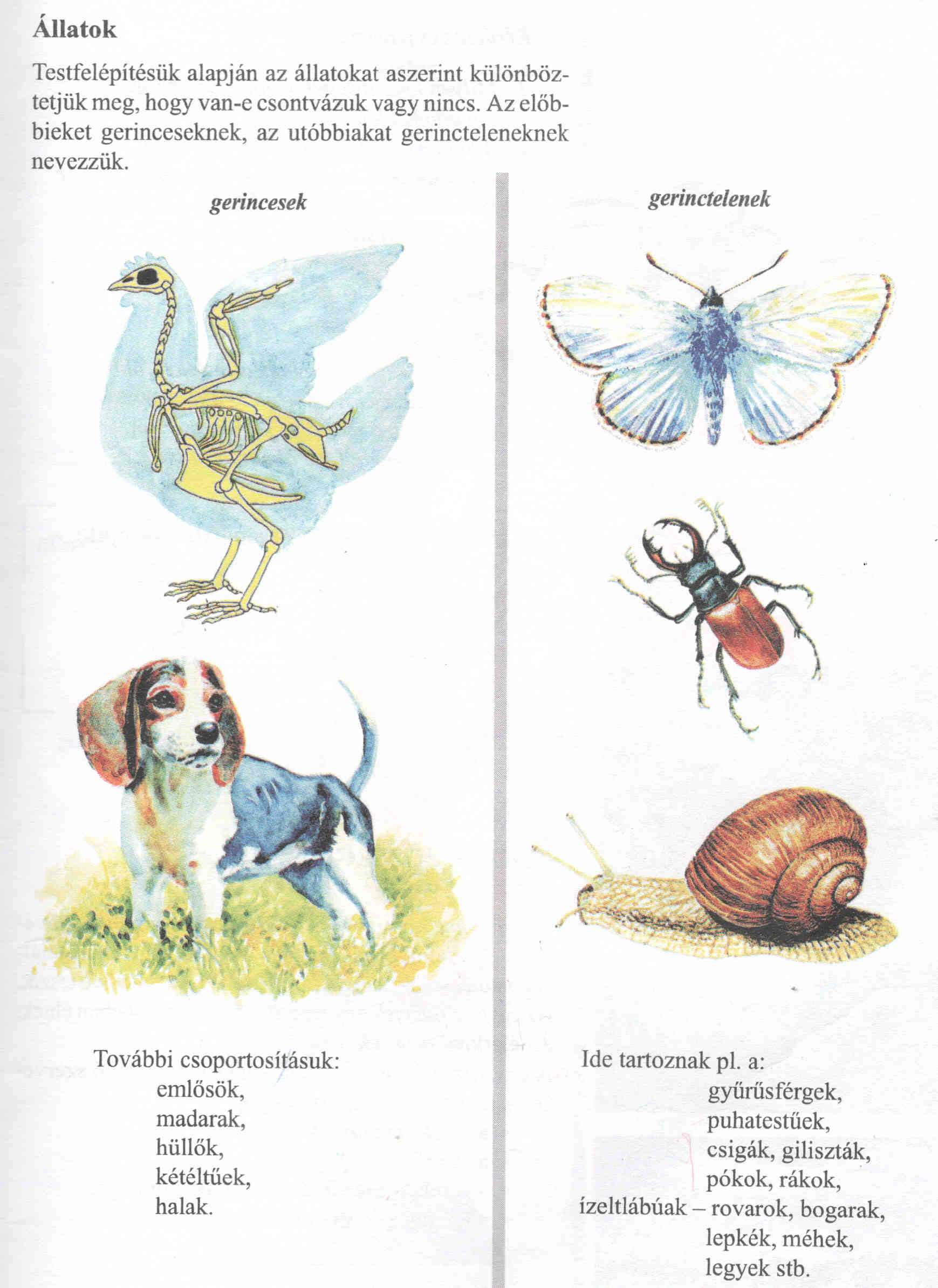 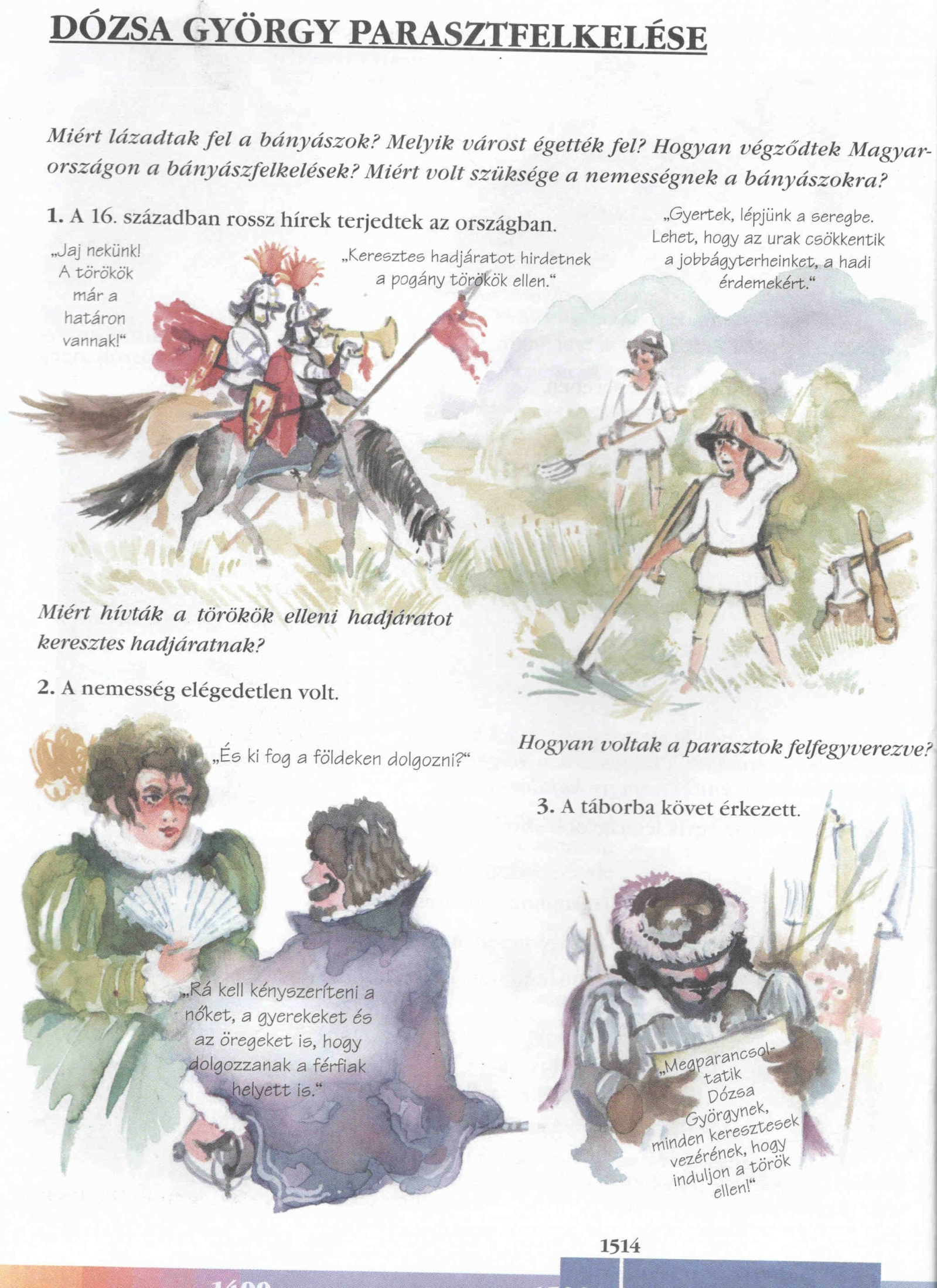 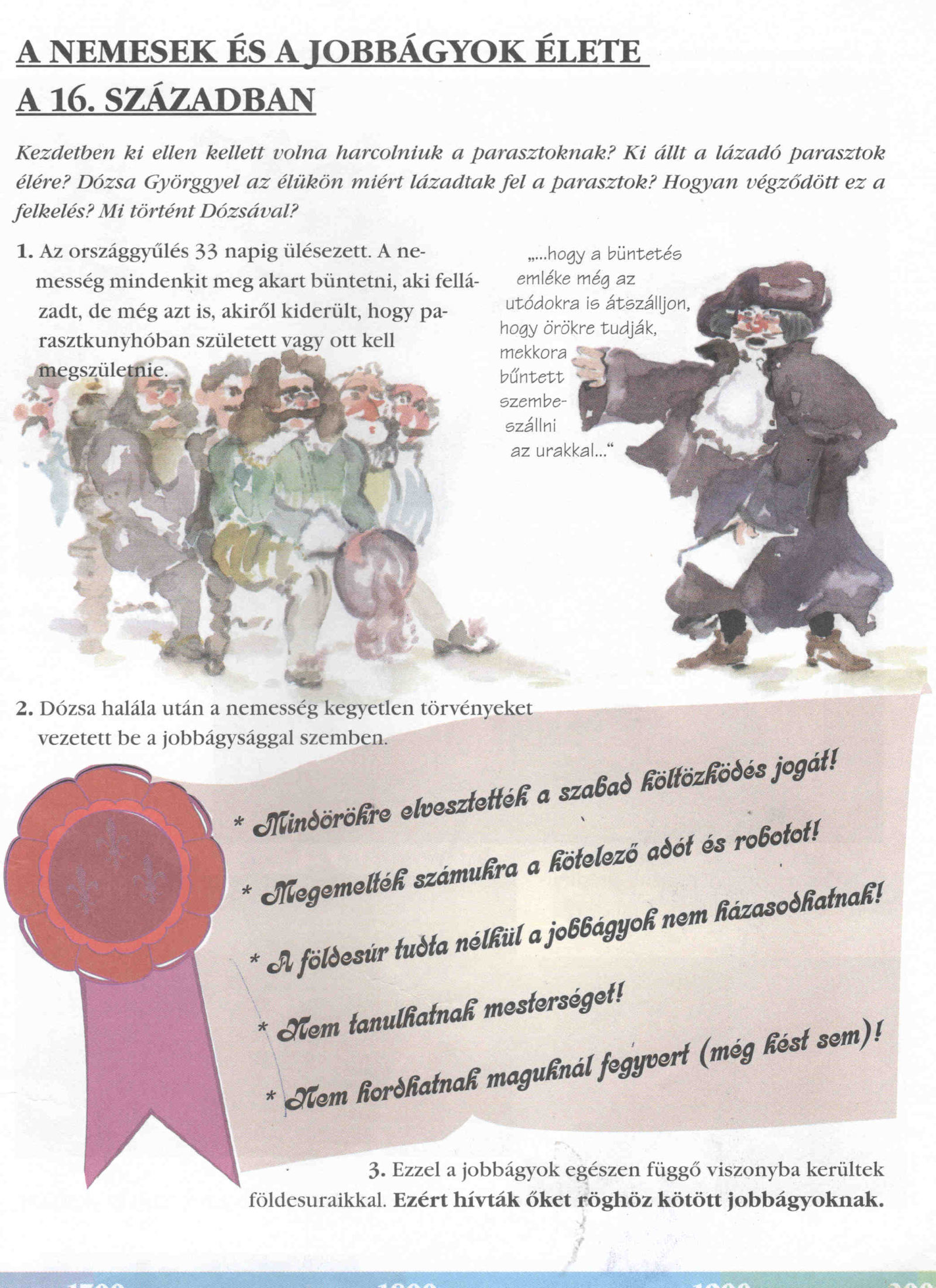 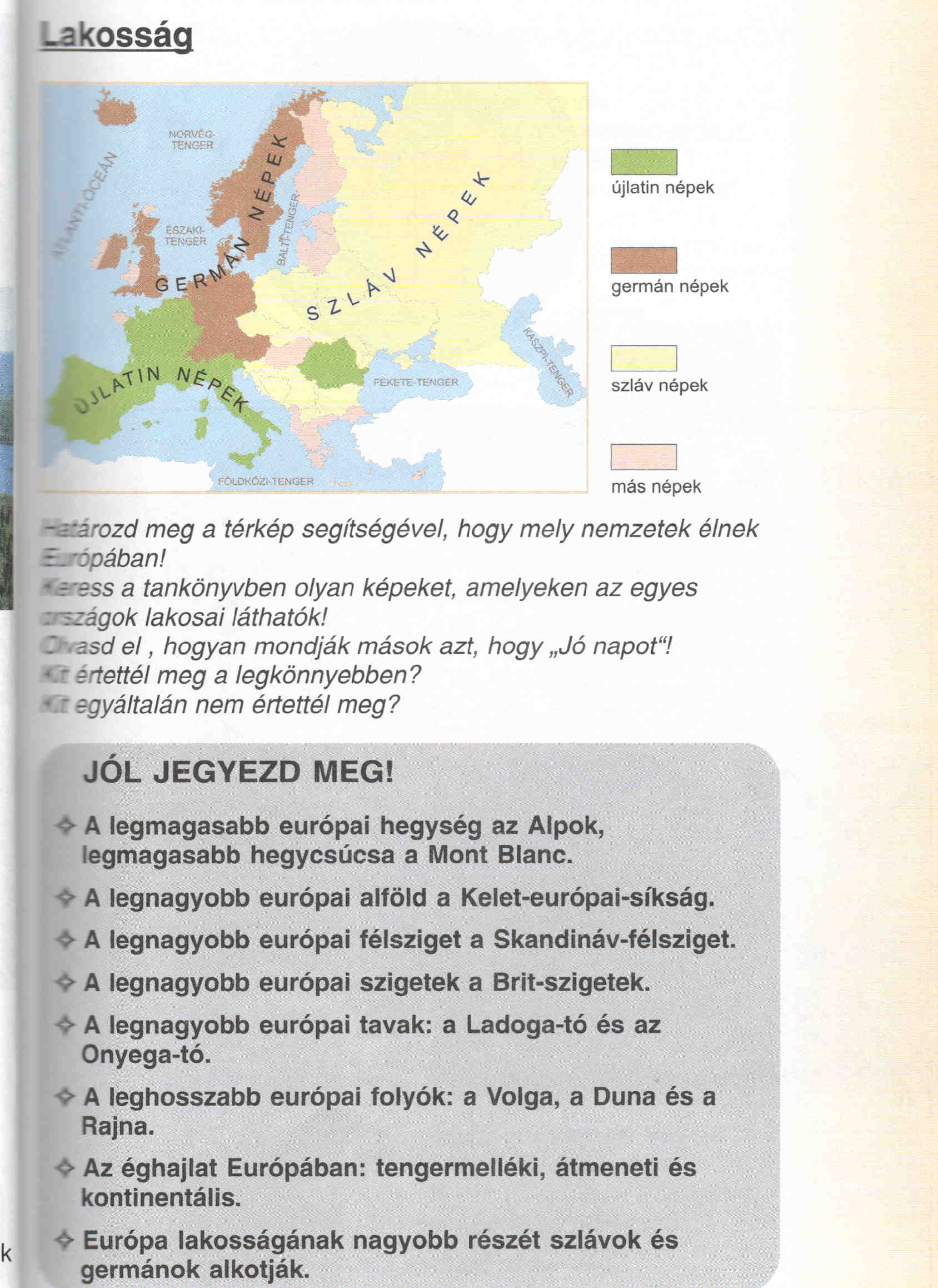 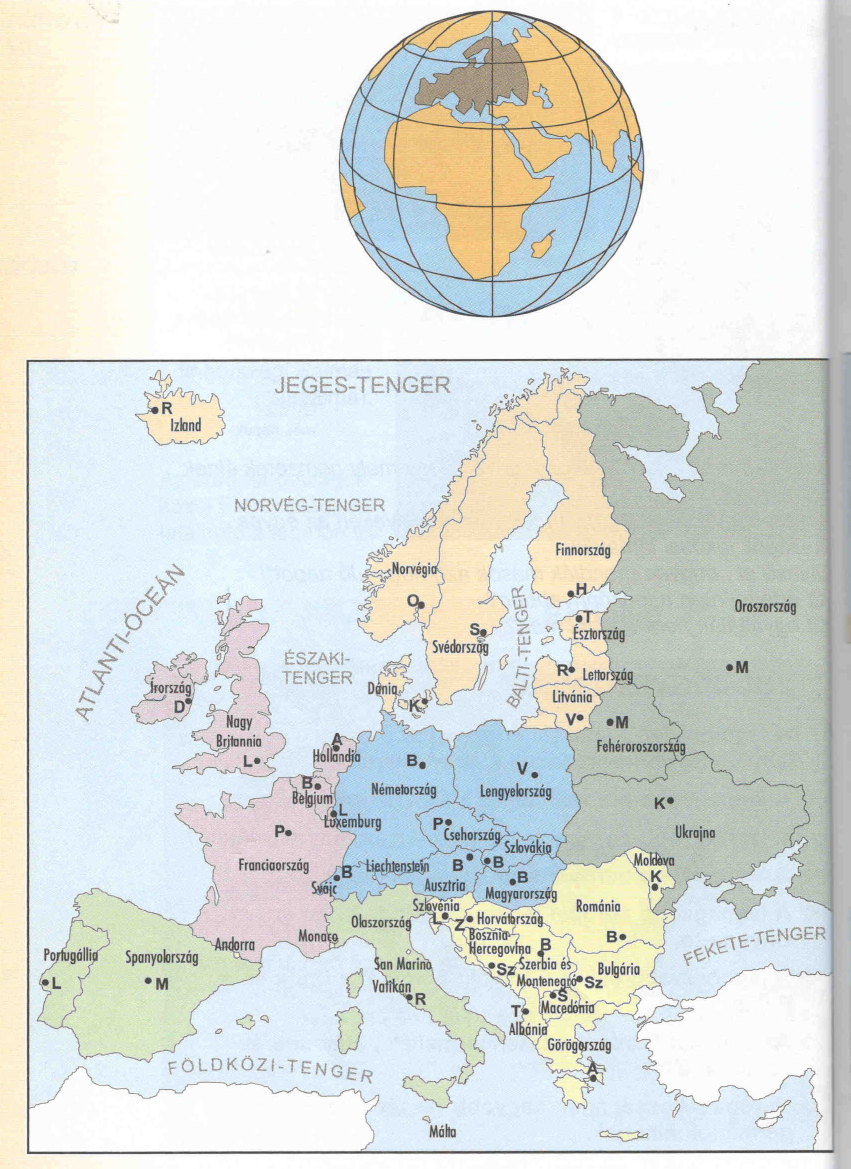 